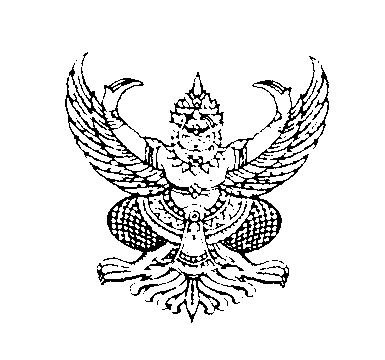 ประกาศเทศบาลตำบลห้วยยอดเรื่อง   เปิดเผยราคากลางโครงการซ่อมแซมหลังคาอาคารเรียน 3 ชั้น 12 ห้องเรียน (อาคาร 4)…………………………………………………………………………		ด้วยเทศบาลตำบลห้วยยอด จะดำเนินการจ้างซ่อมแซมหลังคาอาคารเรียน 3 ชั้น 12 ห้องเรียน (อาคาร 4) เพื่อให้การปฏิบัติถูกต้องตามระเบียบการคลังว่าด้วยการจัดซื้อจัดจ้างและการบริหารพัสดุภาครัฐ และหนังสือสำนักงาน ป.ป.ช.ด่วนที่สุดที่ ปช.0001.26/ว.0027  ลงวันที่  19  กันยายน  2556 จึงขอเปิดเผยราคากลางซ่อมแซมหลังคาอาคารเรียน 3 ชั้น 12 ห้องเรียน (อาคารเรียน 4) เป็นเงิน 158,000.- บาท (หนึ่งแสนห้าหมื่นแปดพันบาทถ้วน) รายละเอียดตามเอกสารแนบท้ายประกาศนี้ 		จึงประกาศมาเพื่อทราบโดยทั่วกัน						ประกาศ  ณ วันที่  2เดือนมีนาคม  พ.ศ. 2561				(นายธวัชชัย  วรพงศ์พัฒน์)  นายกเทศมนตรีตำบลห้วยยอดตารางแสดงวงเงินงบประมาณที่ได้รับจัดสรรและราคากลางในงานจ้างก่อสร้าง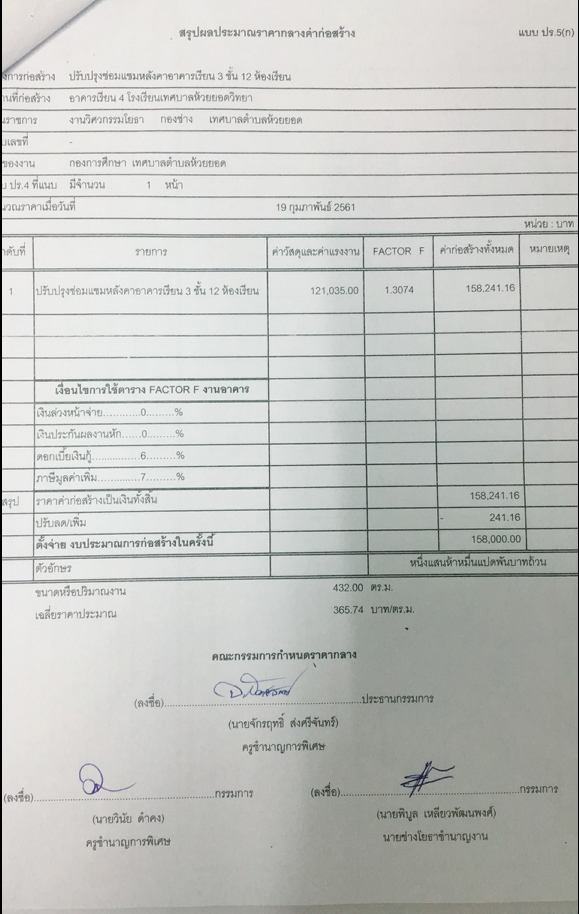 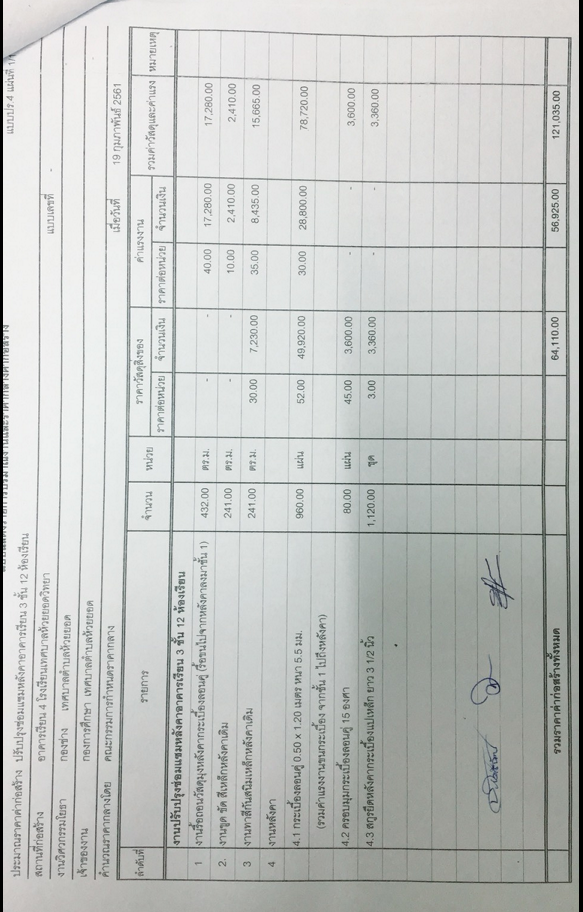 ชื่อโครงการ ซ่อมแซมหลังคาอาคารเรียน 3 ชั้น 12(อาคารเรียน 4)หน่วยงานเจ้าของโครงการ  เทศบาลตำบลห้วยยอดวงเงินงบประมาณที่ได้รับจัดสรร 158,000.- บาท (หนึ่งแสนห้าหมื่นแปดพันบาทถ้วน)ลักษณะงานโดยสังเขปซ่อมแซมหลังคาอาคารเรียน 3 ชั้น 12 ห้องเรียน(อาคารเรียน 4)ราคากลางคำนวณ ณ วันที่  23กุมภาพันธ์  2561 เป็นเงิน  158,000.- บาท                              (หนึ่งแสนห้าหมื่นแปดพันบาทถ้วน)บัญชีประมาณการราคากลาง5.1ปร.45.2ปร.5     6.  รายชื่อคณะกรรมการกำหนดราคากลาง          6.1 นายจักฤทธิ์  สงศรีจันทร์          6.2 นายวินัย  ดำคง          6.3 นายพิบูลย์  เหลียวพัฒนพงศ์